ΠΑΡΑΡΤΗΜΑ ΙΙ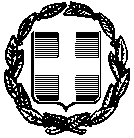 ΕΛΛΗΝΙΚΗ ΔΗΜΟΚΡΑΤΙΑ                                                            ΝΟΜΟΣ ΛΑΚΩΝΙΑΣ                                                                    ΔΗΜΟΣ ΣΠΑΡΤΗΣΔ/ΝΣΗ ΟΙΚΟΝΟΜΙΚΩΝ ΥΠΗΡΕΣΙΩΝΤΜΗΜΑ ΠΡΟΜΗΘΕΙΩΝ ΚΑΙ ΕΡΓΑΣΙΩΝΕΝΤΥΠΟ ΟΙΚΟΝΟΜΙΚΗΣ ΠΡΟΣΦΟΡΑΣΕΝΤΥΠΟ ΟΙΚΟΝΟΜΙΚΗΣ ΠΡΟΣΦΟΡΑΣ αφορά την αριθ. Πρωτ. 12992/27-6-2019   Διακήρυξη του Δήμου Σπάρτης.                              ΑΝΑΛΥΤΙΚΟΣ ΠΡΟΫΠΟΛΟΓΙΣΜΟΣ                                                                                                       ΣΥΝΟΛΙΚΗ ΔΑΠΑΝΗ                                                                                            ΠΡΟΣΦΟΡΑΣ (αριθμητικά) …………………………….  ΣΥΝΟΛΙΚΗ ΔΑΠΑΝΗ  ΠΡΟΣΦΟΡΑΣ (ολογράφως)…………………………………………………………………………………………………………………………………………………………………………………………………………………………………………………………………………………………Ο κατωτέρω υπογράφων, δηλώνω υπεύθυνα ότι : α) Το έντυπο οικονομικής προσφοράς μας, είναι αυτό που συντάχθηκε από την Αναθέτουσα Αρχή, χωρίς καμία τροποποίηση. β) Η προσφορά αυτή ισχύει για τρείς  (3) μήνες  από την υποβολή στο Δήμο. γ) Οι αναγραφόμενες τιμές θα παραμείνουν αμετάβλητες ως την ολοκλήρωση της σύμβασης. δ) Λάβαμε γνώση των προδιαγραφών των προς υλοποίηση προμηθειών τις οποίες αποδεχόμαστε χωρίς επιφύλαξη. ε) Η καθαρή αξία συμπεριλαμβάνει τις νόμιμες κρατήσεις (ΠΛΗΝ ΦΠΑ που βαρύνει το Δήμο), δαπάνες μεταφοράς κλπ. ως τη λειτουργική απόδοση στο χρήστη. Σπάρτη ………..……/2019                                                                   Ο νόμιμος εκπρόσωπος(ΠΡΟΣΟΧΗ : Ευανάγνωστα σφραγίδα επιχείρησης, ονοματεπώνυμο & υπογραφή εκπροσώπου) ΣΙΤΗΣΗ ΜΑΘΗΤΩΝ ΜΟΥΣΙΚΟΥ ΣΧΟΛΕΙΟΥ ΔΗΜΟΥ ΣΠΑΡΤΗΣ ΓΙΑ ΤΟ ΣΧΟΛΙΚΟ ΕΤΟΣ 2019/2020      ΠΡΟΫΠΟΛΟΓΙΣΜΟΣ  :        93.148,16  €  ΜΕ  Φ.Π.ΑΑ/ΑΠεριγραφήΜαθητέςΗμέρεςΤιμή Μονάδας(€)Συνολικό ποσό προσφοράς1Σίτιση μαθητών Μουσικού Σχολείου Σπάρτης1601562Επισκέπτες μαθητές8010ΣύνολοΦ.Π.Α 13%Γενικό ΣύνολοΕΠΩΝΥΜΙΑ Α.Φ.Μ. ΕΔΡΑ ΣΤΟΙΧΕΙΑ ΕΠΙΚΟΙΝΩΝΙΑΣ (τηλέφωνο, FAX & e-mail ΣΤΟΙΧΕΙΑ ΕΠΙΚΟΙΝΩΝΙΑΣ (τηλέφωνο, FAX & e-mail 